Books to  Middle School Social Studies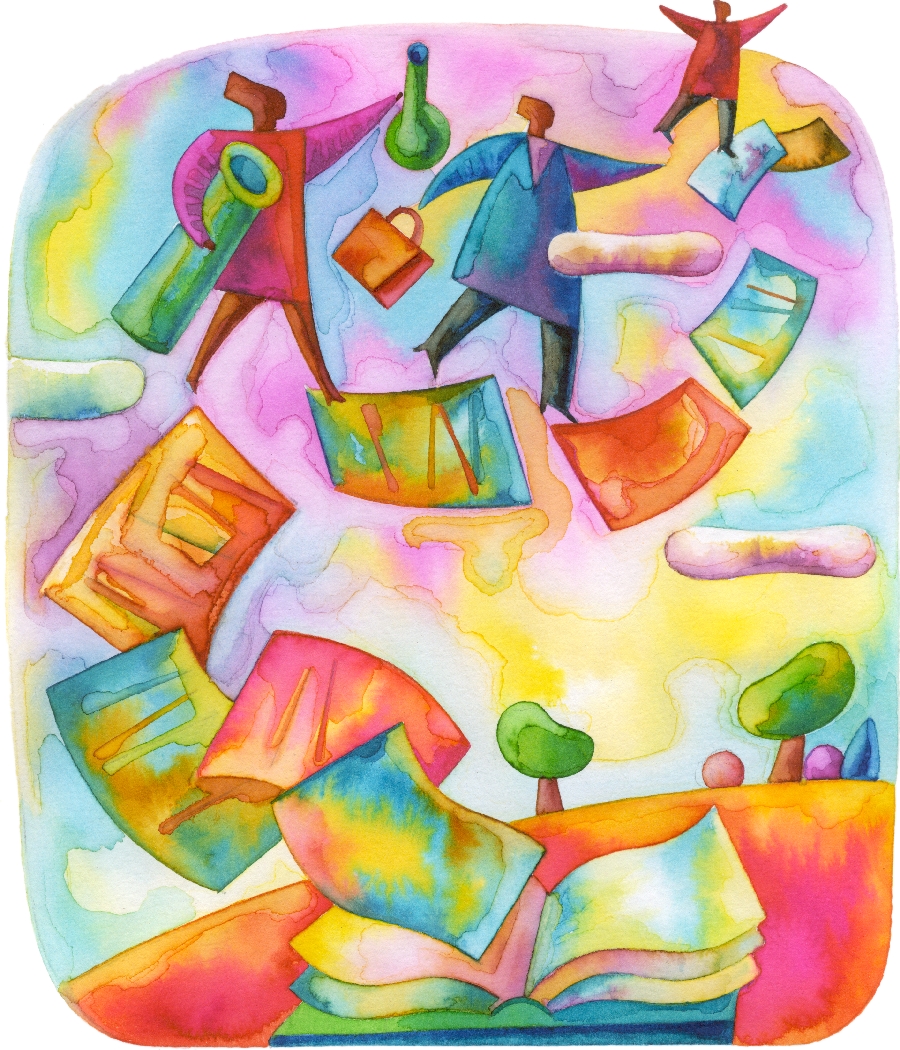 A Suggested List of Titles:Historical FictionIntroduction The list of “Suggested Titles to Support Middle School Social Studies Instruction” was developed as a resource for teachers and administrators.  Historical fiction can provide a point of entry for students into time periods and events, and reinforce the natural connection to English Language Arts.  Most of the entries on the list are annotated, and all include either the author or publisher.  Some titles appear in more than one category.Our hope is that these resources will be valuable as you write units of study, plan your project-based assessments (culminating and exit projects), and enhance your existing classroom libraries for independent reading and research.This list is a starting point and is by no means exhaustive.  We welcome your suggestions in any category as we continue to update this list of books that support Social Studies instruction.  Please contact Fran Macko at fmacko@aihe.info with your recommendations.Table of ContentsTopic							PagesAmerican History	Colonial Life					  4	The American Revolution	                    5	Young 					  6	Civil War and its Aftermath			  7-8 	Westward Expansion				  9	The New Century				10	World War I					10	The Great Depression				11	World War II				         11-12	Life in the  after WWII			12	Life in Other Times and Places             13-18Global Studies					         	Africa and the 			19								19							19-20Picture Books						21-23Stories of Colonial Life Anderson   Zeb (boy must survive in the wilderness) 
Avi    Encounter at Easton (two indentured servants run away);  Night Journeys (two servants escape to Pennsylvania) 
Bulla   Charlie’s House (boy sent to America to be servant);  A Lion to Guard Us (English children search for father in Virginia) 
Clapp   Constance: A Story of Early Plymouth (girl moves to Plymouth);  Witches Children (girls believe they are victims of witches) 
Collier   The Corn Raid: Story of the Jamestown Settlement 
Dalgliesh   The Courage of Sarah Noble (girl accompanies father to wilderness) 
Edmonds   The Matchlock Gun (boy protects mother and sister) 
Farber   Mercy Short: A Winter Journal, North Boston 1692-1693 
Field   Calico Bush (orphaned French girl becomes servant in Maine) 
Fleischman   Saturnalia (Indian boy apprenticed to a printer searches for twin) 
Gregory   The Winter of the Red Snow: Revolutionary War Diary 
Hildick   Hester Bidgood (story of Salem during witchcraft scare) 
Howard   When Daylight Comes (1733 slave uprising in Virgin Islands) 
Lasky   Beyond the Burning Time (Salem witchcraft trials); A Journey to the New World (Mayflower settler's diary)Levitan   : A Novel of the Lost Colony 
Osborne   Standing in the Light: The Captive Diary of Catherine Carey Logan 
Rinaldi   The Journal of Jasper Jonathan Pierce 
Speare    Calico Captive (girl captured by Indians travels to ); The Witch of Blackbird Pond (girl and woman accused of witchcraft) Stories of the American RevolutionAvi   The Fighting Ground (13 year old goes off to war) 
Banim   Drums at Saratoga (11 year old boy follows soldiers) 
Boyd   Drums (North Carolinian goes off to fight) 
Buckey   The Smuggler's Treasure (History Mystery-War of 1812) 
Collier   My Brother Sam is Dead (family torn apart by war) ; Jump Ship To Freedom; War Comes to Willy Freeman (free Black dresses as a boy and searches for her mother- during American Revolution) 
Forbes   Johnny Tremain (boy becomes apprentice to Paul Revere) 
Fritz    Early Thunder (boy's life in Salem before Revolution) ; Double Life of Pocahontas
Gregory   The Winter of Red Snow: The Revolutionary War Diary of Abigail; Jane Stewart (life in Valley Forge) 
Keith   Rifles for Watie    McGovern   Secret Soldier: The Story of Deborah Sampson (female soldier in Revolution)
O'Dell   Sarah Bishop (girl must fend for herself) 
Peck   Hang for Treason (boy joins Vermont Green Mountain Boys) 
Wisler   Kings Mountain (boys forced to serve enemies) Stories of a Young America 
Blos   A Gathering of  Days: A New England Girl's Journal, 1830-32 
Brink   Caddie Woodlawn 
Collier   The Bloody Country (Pennsylvania frontier) DeFelice  The Apprenticeship of Lucas Whitaker (19th century  medicine) 
Garland   A Line in the Sand: Alamo Diary of Lucinda Lawrence 
Hurst   Through the Lock (1840 Vermon; two orphans save a Canal) 
Lasky   The Journal of Augustus Pelletier (Lewis & Clark expedition) 
Osborne   Adaline Falling Star (story of Kit Carson's daughter) Stewart   On the Long Trail Home (Trail of Tears story) 
Turner   The Girl Who Chased Away Sorrow: Diary of a Navajo Girl    
Yep   The Journal of Wong Ming-Chung: A Chinese Miner Stories of the Civil War and its Aftermath 
    Ayers   North By Night: Story of Underground Railroad 
Beatty   Who Comes With Cannons? (Quaker in NC helps runaway); Eben Tyne, Powdermonkey (13 year old works on Merrimac); Jayhawker (boy works as abolitionist freeing slaves) 
Burchard   Jed, The Story of a Yankee Soldier and a Southern Boy North By Night (Yankee prisoner looks to escape) 
Calvert   Bigger (boy goes after father who disappeared in Civil War) 
Carbonne   Stealing Freedom (young slave escapes to Canada) 
Clapp   The Tamarack Tree: A Novel of the Siege of Vicksburg 
Collier   With Every Drop of Blood (Confederate boy is captured) 
Daringer   Mary Montgomery, Rebel (war brings changes to a girl's life) 
Davis   Three Days (Gettysburg through the eyes of Robert E. Lee) 
Denenberg   When Will This Cruel War Be Over? Civil War Diary of E. Simpson 
Forrester   Sound the Jubilee (girl & her family take refuge on Roanoke) 
Fox   The Slave Dancer (boy is kidnapped to work on a slave ship) 
Fritz   Brady (boy takes part in anti-slavery activities) 
Hansen   Out From this Place (girl looks for friend after Emancipation); I Thought My Soul Would Rise and Fly: Diary of Freed Girl 
Hesse   A Light in the Storm: Civil War Diary of Amelia Martin 
Houston   Mountain Valor (NC girl dresses as boy to defend her family) 
Hunt   Across Five Aprils (family torn apart by divided loyalties) 
Hurmence   A Girl Called Boy (time travel to slavery days in NC); Tancy (girl searches for her mother after Civil War) 
Johnson   My Brothers' Keeper (orphan enlists in Union Army) 
Jones   Watcher in the Piney Woods (Am Girl History Mystery) 
Lasky   True North: Novel of the Underground Railroad Lester   This Strange, New Feeling (stories about slavery and freedom); To Be a Slave (former slaves tell of their lives) 
Lyons   Dear Ellen Bee: Scrapbook of Two Union Spies; Letters From a Slave Girl: The Story of Harriet Jacobs 
Meader   Phantom of the Blockade (ship brings supplies to Lee's army) 
Reeder   Across the Lines (two different views of slavery) 
Smucker   Runaway to Freedom: The Story of the Underground Railroad  Underground to Canada (two girls escape to Canada) 
Wisler   The Drummer Boy of Vicksburg (based on true story); Run the Blockade (boy works on British ship; NC setting) Yates   Amos Fortune, Free ManStories of Westward Expansion Annixter   Wagon Scout (going west on a wagon train) 
Avi   The Barn (settling the Oregon Territory) 
Baker   The Spirit is Willing (girl grows up in Arizona mining town) 
Brink   Caddie Woodlawn; Magical Melons (girl growing up in Wisconsin) 
Cushman   The Ballad of Lucy Whipple (girl in California mining town) 
Durbin   The Journal of Sam Sullivan: A Transcontinental Railroad Worker 
Fleischman   Bandit's Moon (an orphan is protected by a bandit) 
Gregory   Across the Wide and Lonesome Prarie: Oregon Trail Diary; The Great Railroad Race: Utah Territory 1868; Jenny of the Tetons (Idaho Territory, 1875) 
Holm   Boston Jane (1854; long sea voyage to Washington Territory) 
Hughes   Hoofbeats of Danger (History Mystery; Pony Express Station) 
Karr   The Great Turkey Walk (boy herds turkeys from Missouri to Denver) 
Kheridan   Bridger: Story of a Mountain Man (Jim Bridger, scout) 
Kurtz   I'm Sorry Almira Ann (girl travels the Oregon Trail) 
Lasky   Beyond the Divide (life on a wagon train)) 
Liles   Rebecca of Blossom Prairie: Grandmother of a Vice-President 
Marvin   A Bride for Anna's Papa (Minnesota Iron Range, 1907) 
Moeri   The Devil in Rosie (Oregon, 1907) 
Myers   The Journal of Joshua Loper: A Black Cowboy; The Righteous Revenge of Artemis Bonner 
O'Dell   Sing Down the Moon (explorers come to Navajo land) 
Osborne   Adaline Falling Star (daughter of Kit Carson runs away) 
Paulsen   Mr. Tucket (first of trilogy; kidnapped boy helped by mountain man) 
Rinaldi   My Heart is on the Ground: Diary of a Sioux Girl 
Turner   The Girl Who Chased Away Sorrow: Navajo Girl, New Mexico, 1864; Grasshopper Summer (family settles in the Dakota Territory) 
Yep   The Journal of Wong Ming-Chung: A Chinese Miner 
Stories of the New Century Alter   After Pa Was Shot (girl in Texas) 
Bartoletti   A Coal Miner's Bride (Dear America series) 
Blos   Brooklyn Doesn't Rhyme (story of a Polish immigrant girl) 
Denenberg   So Far from Home: Diary of an Irish Mill Girl 
Jones   Secrets on 26th Street (History Mystery; suffragists) 
Hallstead  Conqueror of the Clouds (1912; teen becomes stunt pilot) 
Hesse   A Time of Angels (1918 flu epidemic); Witness (Ku Klux Klan in Vermont, told in poetry in several voices ) 
Lowell   I am Lavina Cumming (life in California) 
McKissak   Color Me Dark: The Diary of Nellie Lee Love, The Great Migration North 
Moeri   The Devil in Ol'Rosie (ranch in eastern Oregon, 1907) 
ONeal   A Long Way to Go (women's suffrage movement) 
Paterson   Preacher'Boy (Will the world end when the year 1899 does?); Lyddie 
Tate   The Minstrel's Melody (History Mystery; girl wants to be star) 
White   Voyage on the Great Titanic Stories of WWI Jones   The Night Flyers (History Mystery; spies in NC) 
Lindquist   Summer Soldiers (boy keeps ranch running when father goes to war) Stories of the Great Depression Avi   Smugglers' Island (boy from  fights bootleggers) 
Gates   Blue Willow (story of a loving farm family) 
Hoobler   The 1930s" Directions (family goes to 1936 Olympics) 
Karr   The Cave (drought & Depression trouble farm family); The Great Turkey Race (turkeys "herded") 
Uchida   A Jar of Dreams (Japanese American Family) Stories of WWII    Paper Faces (father returns from WWII) 
Avi   Don't You Know There's a War On? (Teen in Brooklyn, 1943) 
Banks   Under the Shadow of Wings (life in Alabama during war) 
Bauer   Rain of Fire (brother returns from WW II) 
Bishop   Twenty and Ten (children are hidden in a cave) 
Bogard   Los Alamos Light (girl's father works on atomic bomb) 
Bonham   Burma Rifles (American born Japanese acts as interpreter at the front in Burma); The Ghost Front (twins participate in Battle of the Bulge) 
Chaikin   Friends Forever (how war affects two friends) 
Cutler   My Wartime Summers (growing up in the US during WW II) 
Denenberg   The Diary of Julie Weiss: Vienna, Austria to NY, 1938; The Journal of Ben Uchida: Mirror Lake Internment Camp 
Garrigue   The Eternal Spring of Mr. Ito (Japanese family sent to an internment camp after Pearl Harbor) 
Giff   Lilly’s Crossing (American girl & Hungarian refugee become friends) 
Glassman   The Morning Glory War (5th grader writes to serviceman) 
Greene   Summer of My German Soldier (a girl falls in love with a prisoner of war imprisoned in Arkansas) 
Hahn   Stepping on the Cracks (an army deserter is hidden by his brother) 
Hoobler   The 1940s: Secrets (what life in U.S. was like in 1944) Hough   Razor Eyes (WWII pilot tells of experiences) 
Means   The Moved Outers (Japanese-American family sent to camp) 
Myers   The Journal of Scott Pendleton Collins (soldier) 
Orgel   The Devil in Vienna (two girls' friendship) 
Osborne   My Secret War (Dear America series) 
Uchida   Journey to Topaz (Japanese American Family sent to camp) 
Wechter   Taffy of Torpedo Junction (Outer Banks spy mystery) 
Williams   Behind the Bedroom Wall (family hides refugees) Life in the  after WWII Beaman   Broken Acres (1950s life on NC tobacco farm) 
Curtis   The Watsons Go to : 1963 (African American family) 
Yep   Child of the Owl (Chinese living in ); Dragonwings 
Young   Learning By Heart (1960s school integration) 
Life in Other Times and Places Alter   After Pa Was Shot (girl from  at turn of century) Annixter   Wagon Scout (story of going west on a wagon train) Armer    (story of a Navajo boy) Auch   Frozen Summer (NY, 1816; mom & sister disappear) Avi   The Barn (settling in the ); The Fighting Ground (Rev. War); Don't You Know There's a War Going On Ayres   North by Night: A Story of the Underground Railroad Baker   The Spirit is Willing (girl grows up in  mining town 1880s) Bauer   Twenty and Ten (WWII; school children hide refuges) Beaman   Broken Acres (1950s; life on NC tobacco farm) Beatty   The Nickel-Plated Beauty (family life in Washington Territory 1880s); Ben Tyne, Powdermonkey (boy works on the ironclad )Blos   A Gathering of Days: New England Girl’s Journal, 1830-32 Bogard   Los Alamos Light (girl’s father works on atomic bomb) Brink   Caddie Woodlawn Bruchac   The Arrow over the Door (Quakers & Indians in Rev. War); Children of the Longhouse (Mohawk twins in 1400s)Buck   The Big Wave (tsunami destroys Japanese village)Burandt   Tales from the Homeplace: Adventures of a  Farm Girl (Depression)    In Spite of All Terror (WWII; girl is evacuated from ) Calvert   Bigger (boy sets out to find father after Civil War) Carrick   The Elephant in the Dark (boy works for circus in ) Clapp   Constance: A Story of Early  Clark    (an Indian boy in ); The Secret of the  (story of an Inca boy) Collier   The Bloody Country (the  frontier); The Clock (Industrial Rev.); My Brother Sam is Dead (Rev. War); With Every Drop of Blood (Civil War) Colver   Bread and Butter Indian; Bread and Butter Journey (pioneer girl) Curtis   The Watsons Go to : 1963 Cushman   The Ballad of Lucy Whipple (girl lives in  mining town); Catherine, Called Birdy (Middle Ages)De Angeli   The Door in the Wall (Middle Ages; crippled boy saves castle) DeFelice   The Apprenticeship of Lucas Whitaker (boy studies to become doctor) Fisher   Shabanu: Daughter of the Wind (Muslim girl in )Fleischman     (humorous story of the Old West);  (sixteen people talk about the famous Civil War battle); Saturnalia (Indian boy apprenticed to printer searches for twin) Fletcher   Walk across the Sea (kids hide boy in lighthouse) Forrester   My Home is Over Jordan (story of a freed slave); Sound the Jubilee (slave family on  during Civil War) Fox   The Slave Dancer (kidnapped boy plays flute on a slave ship) Freeman   Prairie Fire! (The life of homesteaders in Manitoba, 1876) Freuchen   Eskimo Boy (an Eskimo boy becomes the man of his house) Frost   Maple Sugar for Windy Foot (growing up on a  farm)    Young Nick and Jubilee (two orphans make their way around ) Gates   Blue  (girl yearns for a permanent home) Glassman   The Morning Glory War (5th grade class writes to serviceman) Gray   Jane Hope (life in  before Civil War); Meggy MacIntosh: A Highland Girl in the Carolina Colony Gregory   Jenny of the Tetons (Idaho territory, 1875) Hallstead   Conqueror of the Clouds (1912; teen takes up stunt flying) Hansen   The Captive (African boy kidnapped & brought to ); Out From This Place (ex-slave looks for friend after Civil War) Harnett   The Great House (, 1690; children of an architect); The Wool Pack ( 400 years ago; kids unmask plot)Haugaard   The Revenge of the Forty-Seven Samurai (boy is servant to samurai)    Home Child (English orphan sent to work on Canadian farm, 1914) Hayes   The Eskimo Hunter Henegan   Torn Away (Irish boy sent to live with relatives in ) Hermann   Seeing Lessons: Story of Abigail Carter and ’s  for Blind People    Letters from Rifka (Jewish writes about flight from Russia, 1919) Holm   Boston Jane: An Adventure (young lady moves to frontier Northwest); Our Only May Amelia (tomboy growing up in , 1899) Hough   Razor Eyes (WWII; pilot tells of experiences)  (family travels Trail of Tears) Hunter   You Never Knew Her as I Did (imprisoned queen) Hurmence   Tancy ( slave looks for her mother); A Girl Called Boy (girl transported back to days of slavery) Hurwitz   Faraway Summer (Russian immigrants at turn of century) Irwin   Jim-Dandy (boy works as wrangler in Custer’s army) Johnson   My Brother’s Keeper (drummer boy in Civil War) Kalnay   Chucaro: Wild Pony of the  (Argentine boy wants pony) Karr   The Cave ( farm during Depression); The Great Turkey Race (turkeys "herded" from  to ) Kerr   When Hitler Stole Pink Rabbit (girl & family escape ) Kherdian   Bridger: Story of a Mountain Man (western adventurer); This Strange New Feeling (stories about slavery and freedom)Lasky   Beyond the Burning Time (girl fights to save mother); True North (story of Underground Railroad)Lester   To Be a Slave (former slaves describe their experiences)Levitin Roanoke: A Novel of the Lost Colony Lindquist   Summer Soldiers (WWI-boy must run ranch) Lingard   The File on Fraulein Berg (Irish girls think teacher is a spy); Tug of War (twins & family become refugees) Lottridege   Ticket to Curlew (settling the Canadian prairie)    I am Lavina Cumming (life in  early 20th century)    Letters from a Slave Girl (story of Harriet Jacobs who escaped from slavery) Mazer   A Boy at War: A Novel of  (WWII) McCraw   The Golden GobletMeans   The Moved Outers (Japanese-American family sent to relocation camp)    Anne of Green Gables (series about girl on ) Myers   Glory Field (African American family’s story over 250 years); The Righteous Revenge of Artemis Bonner (1880s West; 15 yr. old seeks revenge) Nhuong   Land I Lost: Adventures of a Boy in Nixon   A Family Apart (1850s; foster kids sent from NY to ) O’Dell   Sarah Bishop (girl in Revolutionary War) Orgel   Devil in  (friendship between a Jewish girl & daughter of Nazi) Orlev   Island on  (WWII;  ghetto life); The Man from the Other Side (family shelters a Jewish man)    Master Puppeteer; The Man from Preacher’s Boy ( at turn of the century)       Pearson   The Sky is Falling; The Lights Go on Again (WWII; English children sent to ) Peck   Hang for Treason (boy joins Vermont Green Mountain Boys) Rankin   Daughter of the Mountain (Tibetan girl searches for her dog) Reeder    Shades of Gray ( just after the Civil War) Rhoads   The Corn Grows Ripe (Mayan boy is responsible for family) Rinaldi   Hang a Thousand Trees with Ribbons (story of Phyllis Wheatley) Rosen   Speed of Light (Jewish girl struggles with anti-Semitism) Sawyer   Roller Skates (a tomboy grows up in old ) Serraillier   Escape from  (WWII; kids look for father) Shemin   The Empty Moat (family’s home taken by Nazis) Snyder   Egypt Game (modern kids go back in time to ancient )Speare   Calico Captive (girl captured during war); Witch of Blackbird Pond (accusations of witchery); The Bronze Bow (ancient Judaism and Christianity) Stahl   Blackbeard’s Ghost Steele   The Man with the Silver Eyes (Cherokee boy lives with white man)    My Name is Seepeetza (Indian girl sent away to school) Trevino   El Guero (boy’s adventures during Mexican Revolution)    Silence Over Dunkerque (WWII; adventure of men and dog) Turner    Grasshopper Summer (pioneer life in the ) Uchida   A Jar of Dreams (Japanese American family during Depression); Journey to Topaz (Japanese American family during WWII) Wallen   The Slavery Ghosts (two kids help ghost of a slave) Wechter   Betsy Dowdy’s ride (Rev. War/ Outer Banks story);  Swamp Girl (Outer Banks); Taffy of Torpedo Junction (WWII; spies on Outer Banks) Westall   Blitzcat (cat travels around  to find its master); The Machine Gunners (English children hide a machine gun); Time of Fire (English family torn apart by war) Wisler   Caleb’s Choice (Should boy help slave run for freedom?); Run the Blockade (cabin boy on British ship during Civil War) Yep   Child of the Owl; Dragonwings (Chinese living in ) Yolen   The Devil’s Arithmetic (time travel brings girl to Jewish village); Girl in a Cage (Princess Marjorie captured by King Edward) Young   Learning by Heart (1960s school integration)Global StudiesAfrica and the Berry   Ajeemah and His Son  (Slavery – West Africa – )
Gedge   Child of the Morning  (Women Rulers – ) 
Lester   Pharaoh’s Daughter  ( – To 332 B.C.)
Levitin   Escape from   (Jews – Exodus (Biblical event); The Return   (Black Jews in ) 
McGraw   Mara, Daughter of the Nile  ( – To 332 B.C.)
Naidoo   Chain of Fire   (Apartheid – South Africa)
Orlev   The Lady with the Hat   (Jewish Refugees – Palestine) 
Williams   Crocodile Burning   (Soweto, South Africa) 
    
Asia
Bosse   The Examination  (China – Ming Dynasty, 1368-1644)
Choi   Year of Impossible Goodbyes   (Korea – Japanese occupation, 1910-1945)
Haugaard   The Samurai’s Tale  (Japan – Period of civil wars, 1480-1603)
Namioka   The Coming of the Bear  (Japan – Period of civil wars, 1480-1603)
Paterson   The Master Puppeteer  (Japan – 18th Century)
Taylor   The Bomb  (WW II – Bikini Atoll)
Watkins   So Far from the Bamboo Grove  (WW II – Korea)

Europe
Alder   The King’s Shadow  (Great Britain – Anglo Saxon, 4499-1066)
Barrett   Anna of Byzantium  (Europe – 476-1492)
Cadnum   The Book of the Lion  (Europe – 476-1492);Raven of the Waves  (Invasion – England – 449-1066) 
Cushman   Catherine, Called Birdy  (England – 12th Century);The Midwife’s Apprentice  (England – 14th Century)
Garden   Dove and Sword    (France – 15th Century)
Holman   The Wild Children   (Soviet Union – Revolution, 1917-1921)
Kanefield   Rivka’s Way   (Prague, Czech Republic – 18th Century)
Konigsburg   The Second Mrs. Giaconda  (Leonardo de Vinci, 1452-1519)
Lingard   Sisters by Rite  (Northern Ireland)
Lutzeier   The Wall   (Berlin Wall – Dismantling, 1989)
Matas   The Burning Time  (Witch Hunting – France – 16th Century)
Posell   Homecoming  (Jewish Children – Soviet Union, Revolution)Pullman   The Ramsay Scallop  (England – 14th Century);The Ruby in the Smoke  (London, England – 19th Century)
Schmidt   Anson’s Way   (Ireland – 18th Century)
Skurzynski   Spider’s Voice  (France – Medieval period to 1515)
Sturtevant   At the Sign of the Star  (Great Britain – 1660-1714)
Walsh   Grace   (England – 19th Century); Parcel of Patterns   (Great Britain – Charles II, 1660-1685)
Picture BooksNative American Martin   Rough Face GirlOsofsky   DreamcatcherBaylor   I’m in Charge of CelebrationsAmerican History Hearne   Seven Brave Women (women in American History)Polacco   Pink and Say (Civil War)Bunting Going Home (migrant family from Mexico)Bunting How Many Days to America? (Immigration)Edwards    Tea PartyRappaport   A  (based on a true slave escape story)Ray   Basket Moon (early 20th century in Rockwell   Only Passing Through (Sojourner Truth)Stewart   The Gardener (the Great Depression)Myers   One  to Cross (photo essay of African-Americans in history)Ringgold   Aunt Harriet’s Underground Railroad in the SkyThomas   I Have Heard of a Land (African American pioneers in the 1800’s)American Life Hest   How to Get Famous in Brooklyn ( life)   Good Morning, City (urban life)Ryder   The Waterfall’s Gift (communing with nature and one’s past)Polacco   Aunt Chip and the Great Triple Creek Dam Affair (fable about the dangers of TV)MacLachlan   What You Know First (family forced to leave the prairie)Disalvo-Ryan   City Green (urban garden in empty lot); Uncle Willie and the Soup KitchenHooper   River Story (tracing a river’s course)Innocenti   Rose Blanche (girl discovers concentration camp during WWII)Tsuchiya   The Faithful Elephants (WWII)Yolen   Owl Moon (searching for owls in the woods)Wiesner   Sector 7 (whimsical story of clouds in NYC)Pinkney   The Sunday Outing; Back HomeMyers   ; Brown Angels (African American childhood in photos and verse)Rylant   The Relatives CameSchottner   Nothing Ever Happens on Flournoy   The Patchwork Quilt (African American family)San Souci   The Hired Hand (African American folk tale)Dorros   Abuela (Hispanic-American girl “flies” all over NYC)